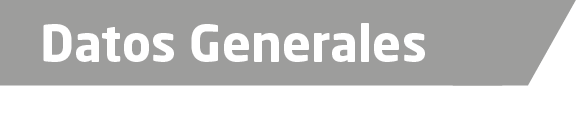 Nombre Ángel Hugo Pozos Ramírez.Grado de Escolaridad Licenciatura en Derecho.Cédula Profesional (Licenciatura) 7873994.Especialidad en Derecho Penal Certificado.Teléfono de Oficina 228-8-21-00-07. Ext.112Correo Electrónico angel.ramirez.AHPR@gmail.comDatos GeneralesFormación Académica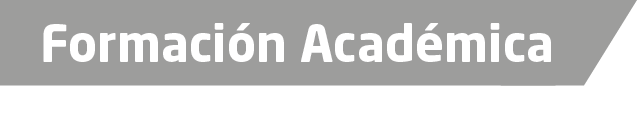 2001-2005Universidad “IVES” en la Ciudad deXalapa, Veracruz.2010-2011Universidad “IVES” en la Ciudad de Xalapa, Veracruz.Trayectoria Profesional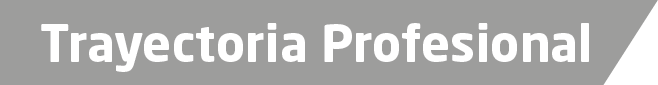 2006-2007Oficial Secretario  en la Agencia del Ministerio Público Investigador de la Ciudad de Misantla, Veracruz.2007-2009Oficial Secretario  en la Agencia del Ministerio Público Especializada En la atención de Autos Robados de la Ciudad de Xalapa, Veracruz.2009-2009Oficial Secretario  en la Agencia del Ministerio Público Adscrita a los Juzgados Civiles de la Ciudad de Xalapa, Veracruz.2009-2010Oficial Secretario en la Dirección General de Investigaciones Ministeriales de la Ciudad de Xalapa, Veracruz.2010-2013Oficial Secretario  en la Agencia del Ministerio Público Especializada En Responsabilidad Juvenil y de Conciliación de la Ciudad de Coatepec, Veracruz.2013-2014Agente del Ministerio Público Municipal Habilitado en la Ciudad de Xico, Veracruz.2014 a la fechaEncargado de la Fiscalía con Residencia en el Municipio de Teocelo, Veracruz  de Conocimiento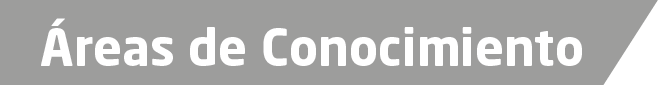 Derecho ConstitucionalDerecho CivilDerecho Penal